АДМИНИСТРАЦИЯ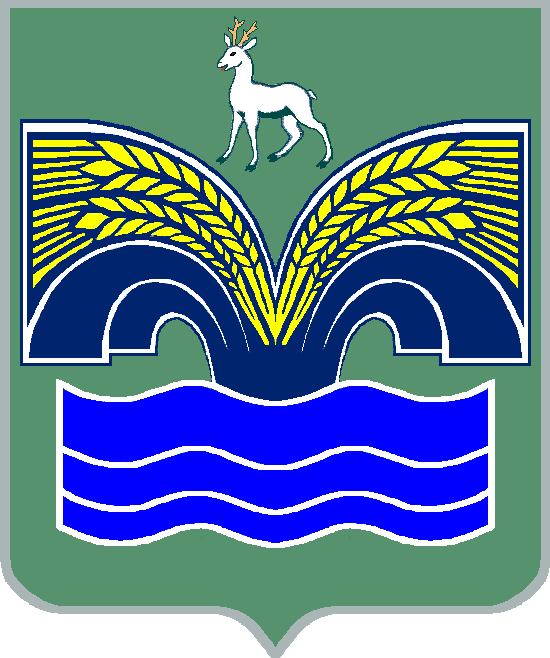 СЕЛЬСКОГО ПОСЕЛЕНИЯ ХИЛКОВО МУНИЦИПАЛЬНОГО РАЙОНА КРАСНОЯРСКИЙ САМАРСКОЙ ОБЛАСТИПОСТАНОВЛЕНИЕот 05 декабря 2018  № 83 О внесении изменений в Положение о порядке получения муниципальными служащими сельского поселения Хилково муниципального района Красноярский Самарской области разрешения представителя нанимателя (работодателя) на участие в управлении некоммерческой организациейВ целях приведения нормативного правового акта в соответствие с  требованиями Федерального закона от 03.08.2018 №307-ФЗ «О внесении изменений в отдельные законодательные акты Российской Федерации в целях совершенствования контроля за соблюдением законодательства Российской Федерации о противодействии коррупции», руководствуясь Уставом сельского поселения Хилково муниципального района Красноярский Самарской области, Администрация сельского поселения Хилково ПОСТАНОВЛЯЕТ:1. Внести в Положение о порядке получения муниципальными служащими сельского поселения Хилково муниципального района Красноярский Самарской области разрешения представителя нанимателя (работодателя) на участие в управлении некоммерческой организацией, утвержденное постановлением администрации сельского поселения муниципального района Красноярский Самарской области от 29.08.2017 г. № 38, следующие изменения:пункт 2 изложить в следующей редакции:«2. Муниципальным служащим запрещается заниматься без письменного разрешения представителя нанимателя (работодателя) указанной в пункте 3 настоящего Положения деятельностью, кроме представления на безвозмездной основе интересов муниципального образования в органах управления и ревизионной комиссии организации, учредителем (акционером, участником) которой является муниципальное образование, в соответствии с муниципальными правовыми актами, определяющими порядок осуществления от имени муниципального образования полномочий учредителя организации или управления находящимися в муниципальной собственности акциями (долями участия в уставном капитале); иных случаев, предусмотренных федеральными законами.». 2. Опубликовать настоящее постановление в газете «Красноярский вестник» и разместить на официальном сайте администрации муниципального района Красноярский Самарской области в разделе «Поселения». 3. Настоящее постановление вступает в силу со дня его официального опубликования.Глава сельского поселения Хилково муниципального районаКрасноярский Самарской области                                               О.Ю. Долгов